Città di Civitavecchia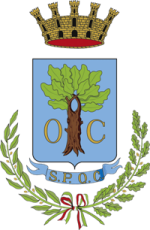 Città Metropolitana di Roma Capitale                         AVVISO PUBBLICO                                CORONAVIRUS- NUOVO DECRETO                                             “#IORESTOACASA#”IL DIRIGENTE RENDE NOTO CHEA seguito delle disposizioni emanate con provvedimento DPCM del 9 marzo 2020, il Servizio 6 : Attività produttive, Cultura, Turismo, Politiche Giovanili, Sito e Trasparenza, Attività produttive/ Trasporti effettuerà il servizio esclusivamente in modalità telematica o telefonica. Pertanto, si comunica che gli uffici saranno a disposizione dal lunedì al venerdì dalle ore 10,00 alle 12,30 ed il martedì e giovedì dalle 15,30 alle 17,30  ai seguenti recapiti :Attività produttive, Turismo, Politiche Giovanili, TrasportiAGRICOLTURA : 0766 590 762ornella.larosa@comune.civitavecchia.rm.itCOMMERCIO : 0766 590 788 – 590 776salvatore.sapuppo@comune.civitavecchia.rm.itmarco.bartoli@comune.civitavecchia.rm.itSUAP : 0766 590 773   -  590 784 suap@comune.civitavecchia.rm.itTRASPORTI: 0766 590 785 – 590 760 - 590 756lucilla.gargano@comune.civitavecchia.rm.itpieramaria.cervellini@comune.civitavecchia.rm.itfabio.tacchi@comune.civitavecchia.rm.itTURISMO: 0766 590 752shadia.yamani@comune.civitavecchia.rm.itCultura, Sito e Trasparenza, CULTURA: 0766 590 567 – 590 565         cultura@comune.civitavecchia.rm.itBIBLIOTECA: 0766  590 499 -  590 555 – 590 559bibliotecacomunale@comune.civitavecchia.rm.itTEATRO COMUNALE TRAIANO : 0766 370011-opzione2traiano@comune.civitavecchia.rm.italina.ferrari@comune.civitavecchia.rm.itmichela.damico@comune.civitavecchia.rm.it REDAZIONE SITO: 0766 590 560 – 590 563- 590 562 redazionesito@comune.civitavecchia.rm.it PEC:  comune.civitavecchia@legalmail.it                                                         www.comune.civitavecchia.rm.itTali misure sono necessarie al fine di contenere quanto più possibile la diffusione del virus nei luoghi di assembramento.Le presenti disposizioni rimarranno in vigore fino al termine del 03.04.2020Dalla residenza Municipale 														Il Dirigente del Servizio 6  														Dott.ssa Gabriella Brullini